Max MustermannMusterstraße 12312345 Musterstadtmax@mustermann.de0171 23456789Arbeitgeber GmbHName NachnameStraße 12312345 MusterstadtMusterstadt, 13.06.2022 Bewerbung als IndustriekaufmannKennnummer 123456Sehr geehrte Damen und Herren,aktuell befinde ich mich auf der Suche nach einem Berufseinstieg, bei dem ich meine bisherige Erfahrung in kaufmännischen Geschäftsfeldern einbringen und weiter ausbauen kann. Da ich der Überzeugung bin, mit der Unternehmen GmbH hierfür den richtigen Partner gefunden zu haben, sende ich Ihnen meine Bewerbungsunterlagen.Bereits während meiner Ausbildung lag mir der direkte Kontakt zum Kunden, was sich in einer fachlich überzeugenden Kommunikation und individuellen Beratung widerspiegelte. Das Erstellen von Angeboten sowie die Aufstellung von Inventurlisten zählten ebenfalls zu meinen Aufgaben. Ein routinierter Umgang mit relevanter Software wie dem MS Office-Paket ist für mich daher ebenso selbstverständlich wie die Stammdatenpflege mit SAP. Meine guten Englischkenntnisse erleichtern mir die Gesprächsführung im internationalen Kontext.Zu meinen persönlichen Stärken zähle ich Durchsetzungsvermögen sowie meine bereits angesprochene Kommunikationsstärke. Selbst bei Kundenbeschwerden bin ich in der Lage, deeskalierend zu reagieren und eine zufriedenstellende Lösung für Kunden und Unternehmen zu finden.Ein Arbeitsbeginn bei der Unternehmen GmbH ist unter Einhaltung einer Kündigungsfrist von 3 Monaten möglich. Da ich derzeit noch in ungekündigter Anstellung bin, bitte ich Sie, meine Bewerbung vertraulich zu behandeln. Ich freue ich mich auf Ihre Rückmeldung und sehe einer Einladung zu einem Vorstellungsgespräch hoffnungsvoll entgegen.Mit freundlichen Grüßen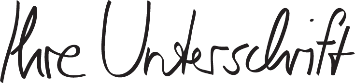 Max Mustermann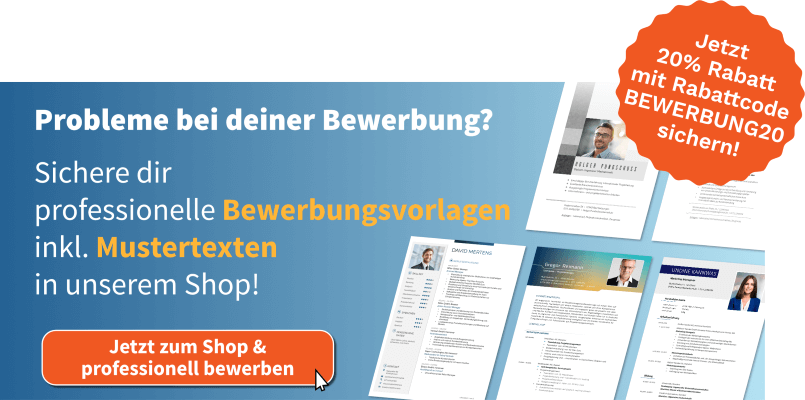 shop.bewerbung.net